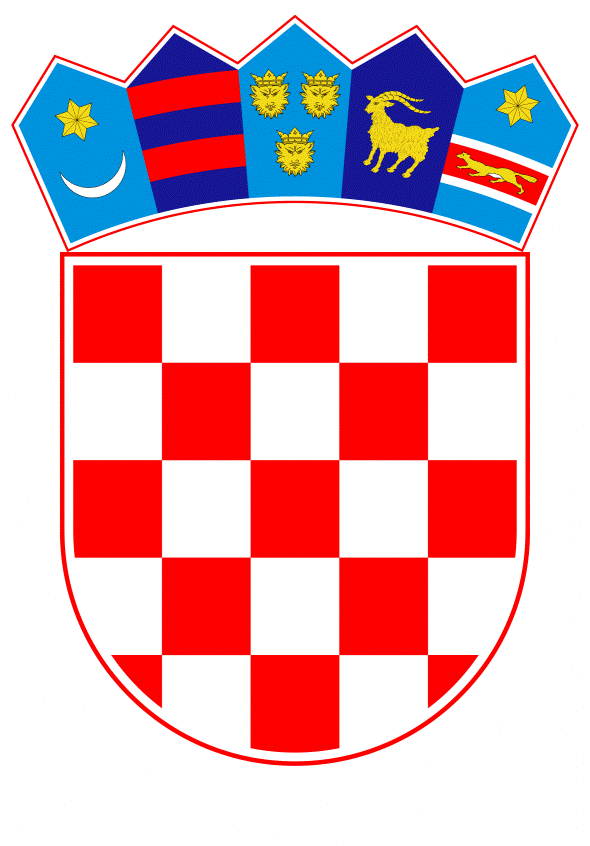 VLADA REPUBLIKE HRVATSKEZagreb, 9. srpnja 2020.______________________________________________________________________________________________________________________________________________________________________________________________________________________________											PRIJEDLOG			 Klasa:									 	Urbroj:	Zagreb,										PREDSJEDNIKU HRVATSKOGA SABORAPredmet:	Zastupničko pitanje Domagoja Hajdukovića, u vezi s rebalansom Državnog proračuna Republike Hrvatske za 2020. godinu - odgovor Vlade		Zastupnik u Hrvatskome saboru, Domagoj Hajduković, postavio je, sukladno s člankom 140. Poslovnika Hrvatskoga sabora (Narodne novine, br. 81/13, 113/16, 69/17, 29/18 i 53/20), zastupničko pitanje u vezi s rebalansom Državnog proračuna Republike Hrvatske za 2020. godinu.		Na navedeno zastupničko pitanje Vlada Republike Hrvatske, daje sljedeći odgovor:		Izmjene i dopune Državnog proračuna Republike Hrvatske za 2020. godinu i projekcija za 2021. i 2022. godinu objavljene su u Narodnim novinama, broj 58/20, od 19. svibnja 2020.PREDSJEDNIKmr. sc. Andrej PlenkovićPredlagatelj:Glavno tajništvo Vlade Republike HrvatskePredmet:Verifikacija odgovora na zastupničko pitanje Domagoja Hajdukovića, u vezi s rebalansom Državnog proračuna Republike Hrvatske za 2020. godinu